МБОУ «СОШ №6 им. А.С. Пушкина» г. КалугиЛюдмила Ивановна Богунец учитель начальных классовУрок русского языка в 1 классеТема урока: ПредложениеПрограмма - «Школа России», авторы – В.П. Канакина, В.Г. ГорецкийТип урока: открытие новых знанийЦель: формировать представление о предложении как единице речи Задачи: систематизировать знания о предложении; развивать каллиграфические навыки письма,  умения записывать и проверять свою запись, делать выводы на основе выполненных упражнений: развивать орфографическую зоркость, речь, память; воспитывать аккуратность, культуру общения на уроке,  создавать ситуацию успехаФормы обучения: фронтальная, в парах, индивидуальнаяМежпредметные связи: русский язык, окружающий мир, литературное чтениеОборудование: мультимедийный проектор, карточки для работы в парах и индивидуальноПланируемые результаты: уметь составлять предложения из слов, оформлять его на письме; видеть орфограммы в словах, доказывать свое мнение; ориентироваться в своей системе знаний, добывать новые знания; оформлять свои мысли в устной форме; ценить взаимопомощь, оценивать себя на основе успешной учебной деятельности.Формирование УУД:Личностные: развитие мотивов учебной деятельности, умение слушать и слышать, доброжелательность, навыки сотрудничестваРегулятивные: принимать и сохранять учебную задачу, оценивать свои достижения, выполнять самопроверкуПознавательные: умение извлекать информацию, находить ответы на вопросы, анализировать, сравнивать, обобщать, делать выводыКоммуникативные: участвовать в беседе, слушать, отвечать на вопросы, строить высказывание, осуществлять совместную деятельностьТехнологии: проблемного обучения, компьютерные, здоровьесберегающиеПринципы обучения: доступности, наглядности, дифференцированности Приемы познавательной деятельности: наблюдение, сравнение, анализ, синтез, обобщениеХод урокаОрг. момент и мотивация к учебной деятельностиВот и прозвенел звонокНачинается урок.Очень тихо вы садитесьИ работать не ленитесь.Минутка чистописанияПриготовьтесь к письму – сели правильно, тетрадь положили с наклоном. Открываем тетрадь, записываем число, классная работаДля чего мы проводим минутку чистописания? (ответы учащихся)Сегодня мы будем повторять написание соединений со строчной буквой оПосмотрите на доску (образец ОР  МО   ОЗ  ОРО) Дети пишут в тетрадьПовторите соединения до конца строки. Посмотрите на свою запись и подчеркните самое красивое соединение.Словарная работаСейчас мы познакомимся с новым словарным словом.  Отгадайте загадку.Все его зимой боятся – Больно может он кусаться.Прячьте уши, щеки, нос, Ведь на улице …  (мороз)Ребята, а что такое мороз? (ответы учащихся)Мороз – это погода с низкой температурой. (погодные условия – очень холодная погода) (Толковый словарь Даля) Мороз – это холод, зяба, стужа, при которой вода мерзнет, а градусник опускается ниже нуля.  Произошло это слово от слова «МЕРЗ» - «ХОЛОДНЫЙ»Запишем это слово в тетрадь. (На доску вывешивается слово МОРОЗ) - приложение 1	В литературных произведениях это слово тоже встречается. (Русская народная сказка «Морозко», В. Б. Ливанов «Дед Мороз и лето» - выставка книг) А в каком значении используется в этих произведениях слово мороз? (Дед Мороз – старик с усами и бородой, в тулупе, шапке и валенках)Образуйте от этого слова другие слова (все слова дети записывают в тетрадь с выделением орфограммы)- легкий мороз (МОРОЗЕЦ)- сильный мороз (МОРОЗИЩЕ)- день какой? (МОРОЗНЫЙ)- легкий мороз, обычно по утрам весной или осенью (ЗАМОРОЗОК)ФизминуткаНа дворе мороз и ветер, на дворе гуляют дети.  (шагают на месте)Ручки согревают (хлопают в ладоши) Ручки потирают (трут рука об руку)Чтоб не зябли ножки, потопаем немножко. (топают ногами)Нам мороз не страшен, весело мы пляшем (приседают)Постановка учебной задачи урокаПосмотрите и сравните эти две записи (на доске)Ночь, мороз, сильный, удар                                 Ночью ударил сильный мороз.Чем похожи? (каждая из записей состоит из слов) В чем различие? (в первой записи слова, а вторая запись является предложением)О чем будем говорить сегодня на уроке? (о предложении)Тема нашего урока «Предложение. (вывешивается на доску)Какие задачи поставим? (формулируют вместе с учителем)- будем работать с предложением, находить и читать его, определять знак в конце- будем правильно строить предложение и оформлять его на письмеРебята а для чего мы это будем делать? (ответы детей)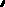 Решение учебной задачи.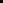 Вспомним все признаки предложения (дети отвечают на вопросы)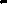 -  из чего состоят предложения? (из слов)  – как в предложении связаны слова? (по смыслу)- что выражает предложение (законченную мысль)  - как вы думаете, в конце предложений ставят только точку? (нет, встречаются разные знаки) Вернемся к нашему предложению. Запишите его в тетрадь. (проверка правильной посадки и положения тетради во время письма) (дети записывают предложение в тетрадь, сверьте  свою запись с  записью на доске )  Ночью ударил сильный мороз.Составим схему предложения. -сколько слов в нашем предложении? (4, назовите) – с какой буквы записали начало предложения? (с заглавной)На доске схема предложения.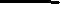 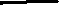 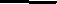 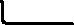 Чего не хватает в ней? Как в письменной речи отделяют предложения друг от друга? (знака в конце предложения)  Ставим точку в схему предложения. (Учитель меняет знаки в конце предложения. Прочитайте его с разной интонацией)-- Для чего нам это нужно? (чтобы выразительно читать стихи, выражать свои чувства)Первичное закрепление Работа в парах (карточки на партах у детей) Приложение 2Снег шел всю ночь подул сильный ветер началась метель Кто смог разобраться в этой записи? (разобраться сложно)Что нужно сделать чтобы разобраться? (разделить на предложения)Составим план 1. Находим предложение и определяем его границы 2. Читаем предложение 3. Определяем знак в конце предложенияДети выполняют задание по алгоритму.   Сколько здесь предложений? Назовите первое, второе, третье.Напишем их в тетрадь. Как обозначим начало и конец предложений? (начало пишем с заглавной буквы, в конце ставим точку) Проверка. (выводится с проектора – Приложение 3)Музыкальная физминуткаВключение нового знания в систему знанийА) Индивидуальная работа.  (дети получаю карточки с заданием) Приложение 4Б) Развитие речи (на интерактивной доске вывешивается картинка) Приложение 5- Какое время года изображено? Почему вы так думаете?- зима – веселое или грустное время года? Почему? (ответы детей)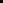 - как вы думаете – как называется эта картина? (ответы детей) художник назвал эту картину «Дети лепят снеговика»- кого вы видите на картинке? Дайте им имена. – как дети лепили снеговика?- какого снеговика слепили дети?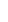 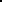 - а вам понравился снеговик? (Лепят снеговиков на Руси давно. Они рождаются в оттепель, когда снег становится мягким и липким, отлично скатывается в большие шары. Это старинная зимняя забава.)- теперь мы составим рассказ по картинке (дети составляют предложения для рассказа)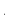 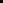 Пример рассказа (Наступила зима. Выпал пушистый снег. Дети лепят снеговиков. Аня катит ком. Хорошо зимой!)Рефлексия учебной деятельностиРебята, помогите мне закончить предложения-- Предложение состоит… (из слов)-- Начало предложения пишется… (с большой или заглавной буквы)-- В конце предложения ставят… (точку или? или! знаки)-- Сова в предложении пишут… (отдельно друг от друга)-- Предложение выражает… (законченную мысль)Оцените свою работу на уроке (дети рисуют на полях тетради один из смайликов) Приложение 6Учитель благодарит детей за работу на уроке, оценивает работу класса в целом и конкретно отдельных детей.                                                                Приложение 1                                                                 Приложение 2	          Приложение 3Приложение 41 уровень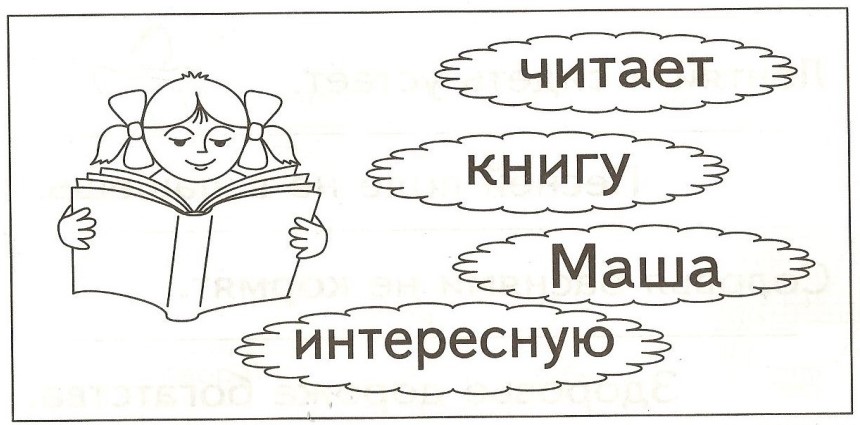 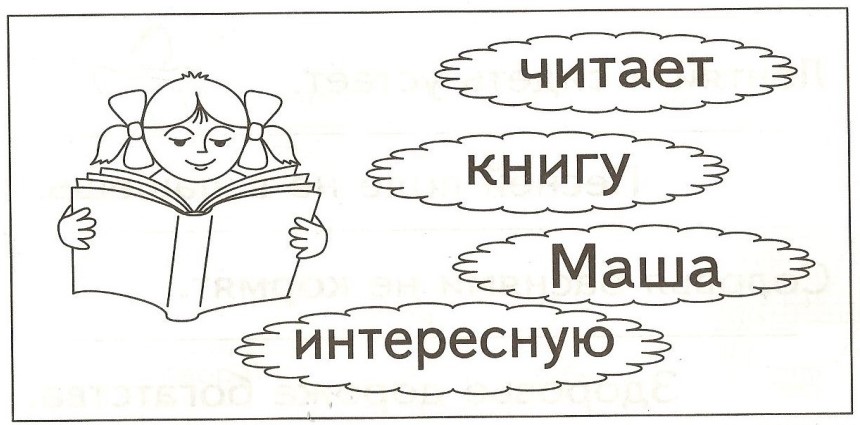 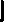 2 уровень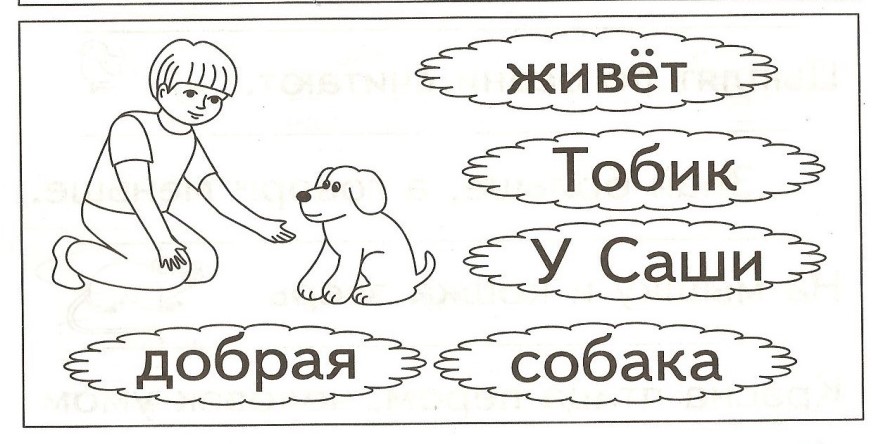 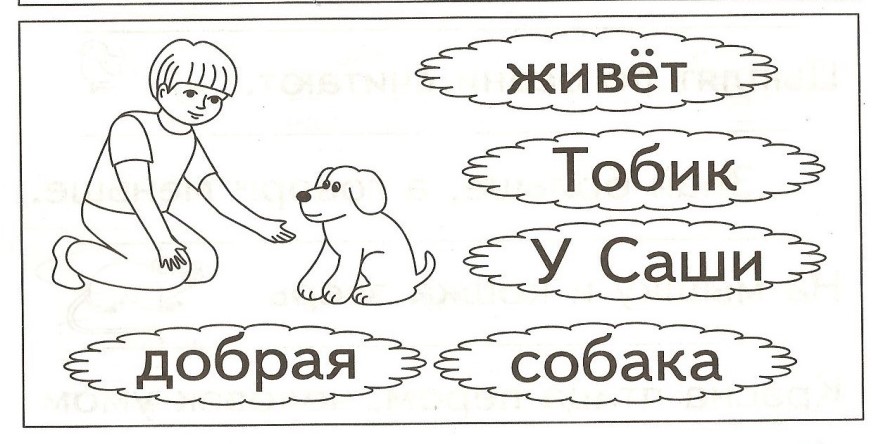 Приложение 5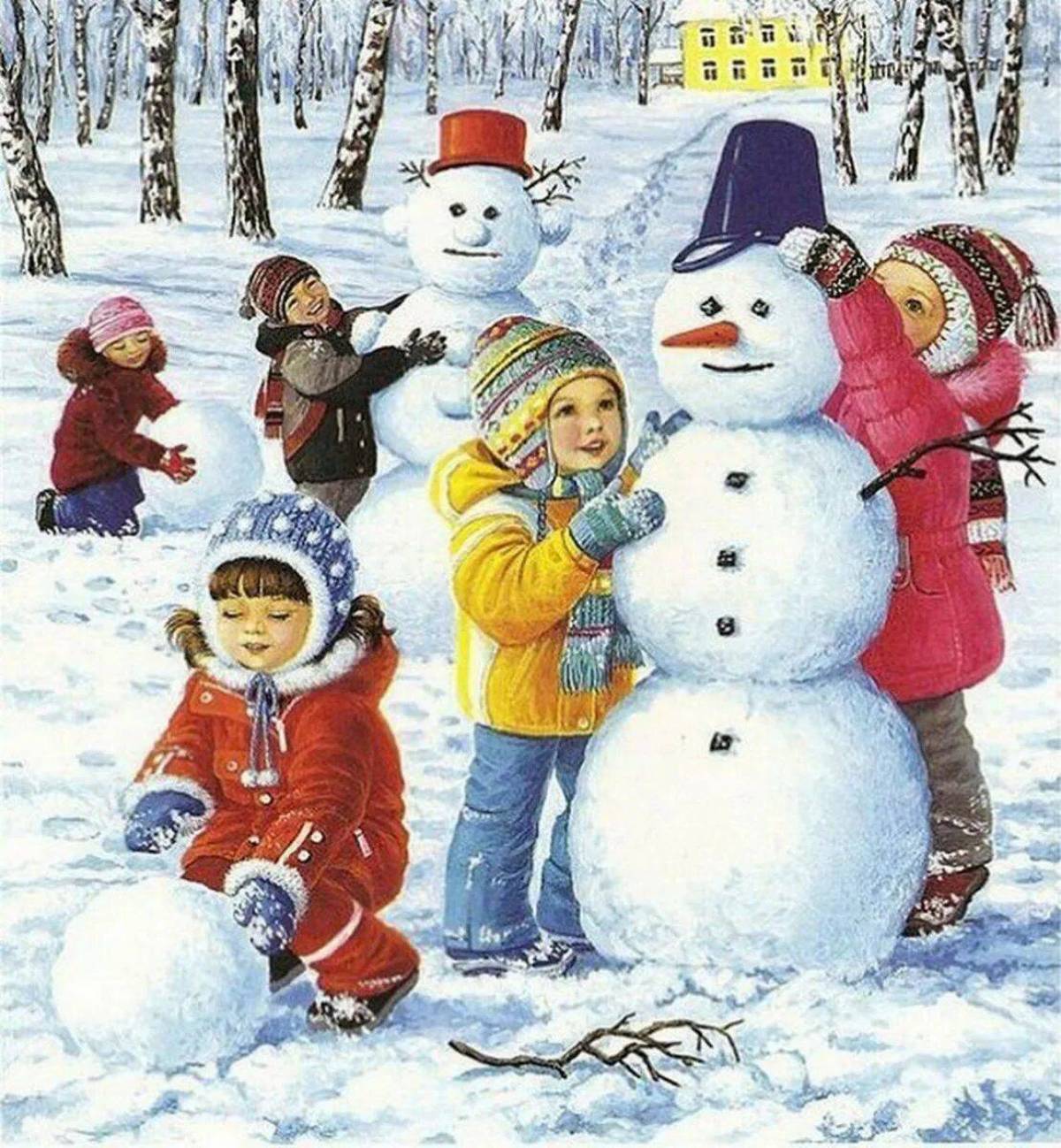 Приложение 6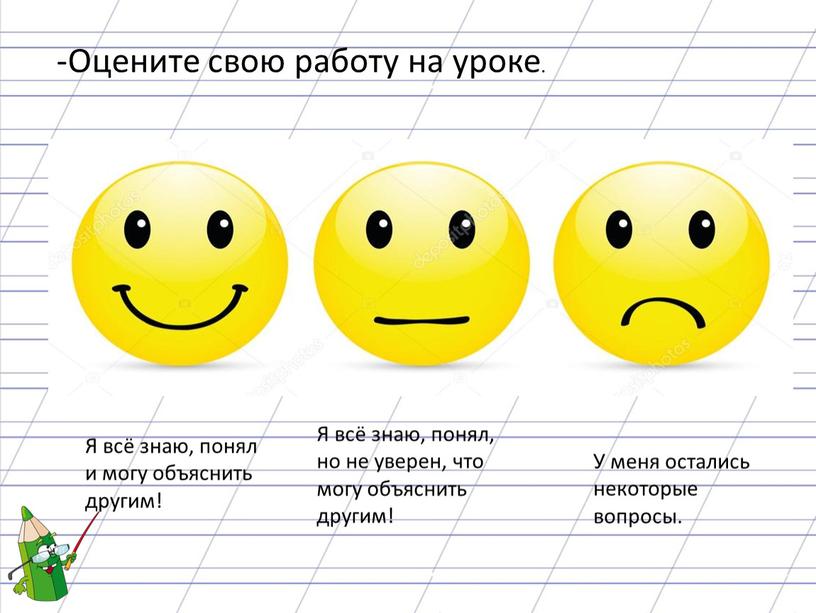 